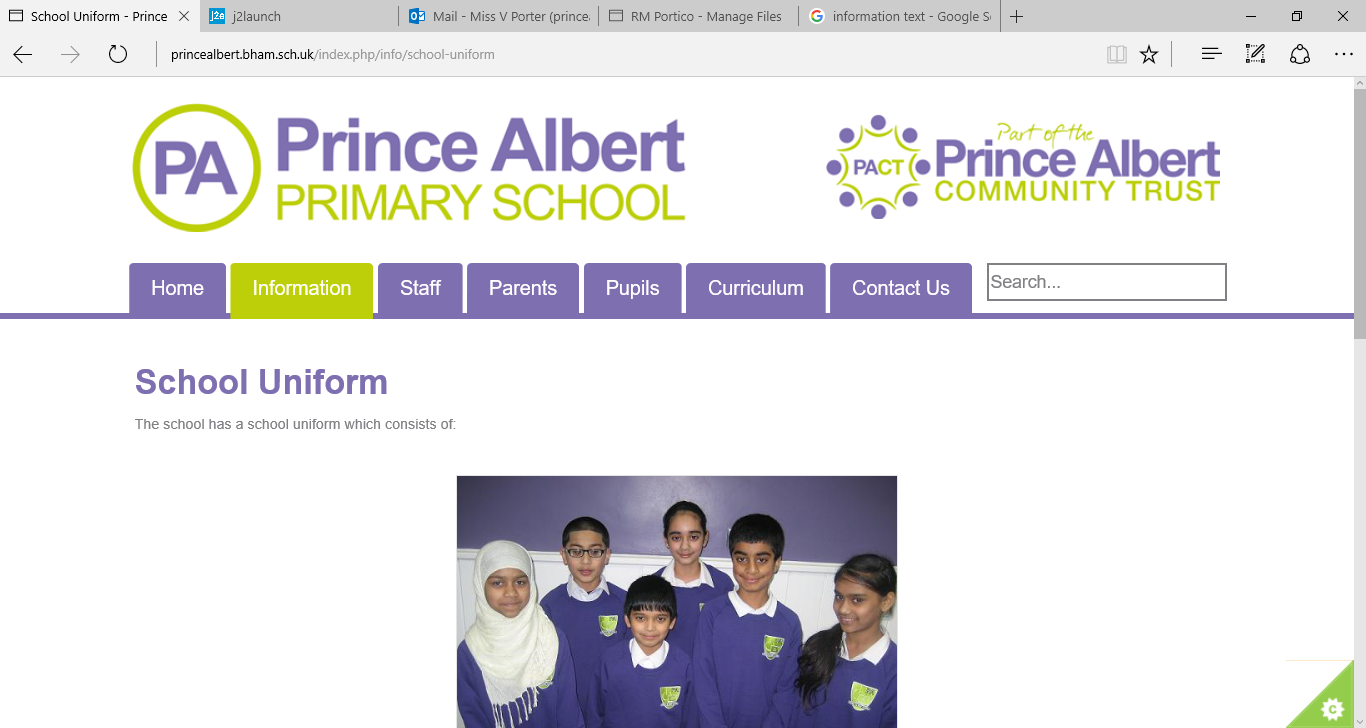 WritingBiography and Diary entryFocus TextEscape from PompeiiRoman diary – The journey of Iliona 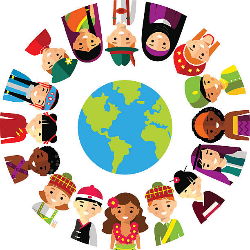 ReadingReading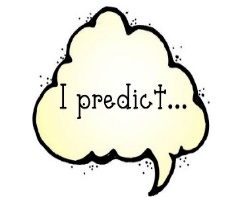 NumeracyNumeracy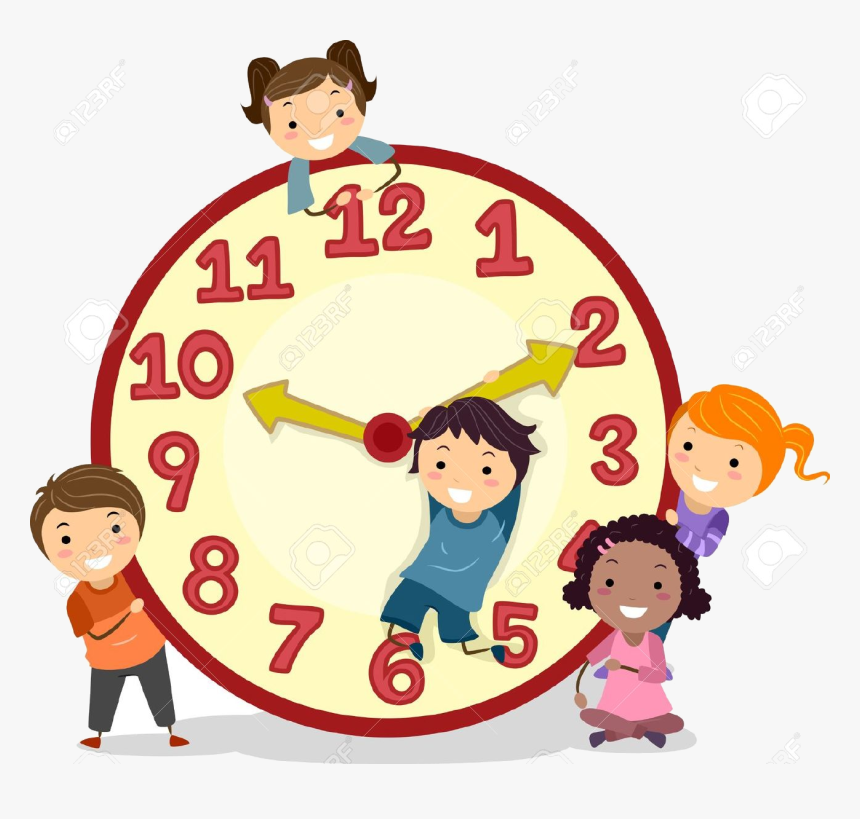 We are learning to…Use fronted adverbialsGenerate and use descriptive language Use subordinating conjunctionsUse the relevant organisational and language featuresWe are learning to…Use fronted adverbialsGenerate and use descriptive language Use subordinating conjunctionsUse the relevant organisational and language featuresWe are learning to…Use fronted adverbialsGenerate and use descriptive language Use subordinating conjunctionsUse the relevant organisational and language featuresWe are learning to…Revise and recap retrieval and inference Predicting details Answering test style questions Please read with your child every day for at least 10 minutes. Please leave a comment in reading journals.We are learning to…Revise and recap retrieval and inference Predicting details Answering test style questions Please read with your child every day for at least 10 minutes. Please leave a comment in reading journals.We are learning to…Revise and recap retrieval and inference Predicting details Answering test style questions Please read with your child every day for at least 10 minutes. Please leave a comment in reading journals.We are learning to…Fractions - Comparing, ordering fractions  and finding equivalent fractionsTime – Telling the time (quarter past, quarter to, five-minute intervals) and problem solving related to time and durationWe are learning to…Fractions - Comparing, ordering fractions  and finding equivalent fractionsTime – Telling the time (quarter past, quarter to, five-minute intervals) and problem solving related to time and durationWe are learning to…Fractions - Comparing, ordering fractions  and finding equivalent fractionsTime – Telling the time (quarter past, quarter to, five-minute intervals) and problem solving related to time and durationScienceScienceRE/PSHERE/PSHEFoundation SubjectsFoundation SubjectsFoundation SubjectsPEPEThis half term we will be moving on to Biology and focusing on animals and humans.We will be learning …To identify that animals, including humans, need the right types and amount of nutritionTo identify that humans and some other animals have skeletons and muscles for support, protection and movement.This half term we will be moving on to Biology and focusing on animals and humans.We will be learning …To identify that animals, including humans, need the right types and amount of nutritionTo identify that humans and some other animals have skeletons and muscles for support, protection and movement.This half term we will be learning about…Being open honest and truthful Unit: Health and Wellbeing:Why should we eat well and look after our teeth?This half term we will be learning about…Being open honest and truthful Unit: Health and Wellbeing:Why should we eat well and look after our teeth?This half term for Humanities, we will be focusing on History.For Art, we will be focusing on portrait artists.We will be learning about…The Roman empire and the impact they hadIn Art, looking at creating a portrait of the Queen in the style of pop art.This half term for Humanities, we will be focusing on History.For Art, we will be focusing on portrait artists.We will be learning about…The Roman empire and the impact they hadIn Art, looking at creating a portrait of the Queen in the style of pop art.This half term for Humanities, we will be focusing on History.For Art, we will be focusing on portrait artists.We will be learning about…The Roman empire and the impact they hadIn Art, looking at creating a portrait of the Queen in the style of pop art.In PE this term, we will be focussing on…AthleticsPE is on Mondays. Your child must wear the appropriate PE kit. Black shorts or tracksuits. Black leggings may be worn by girls.Trainers or pumpsA school house t-shirt or plain white t-shirtIn PE this term, we will be focussing on…AthleticsPE is on Mondays. Your child must wear the appropriate PE kit. Black shorts or tracksuits. Black leggings may be worn by girls.Trainers or pumpsA school house t-shirt or plain white t-shirt